 Lectio brevis (Mc. 6,45-52)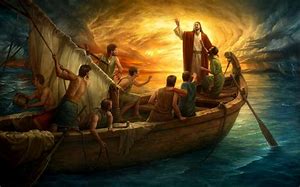 FARE MEMORIA PER RENDERE CONCRETO E REALE L’AMORELEGGI e RILEGGI:E subito costrinse i suoi discepoli a salire sulla barca e a precederlo sull'altra riva, a Betsàida, finché non avesse congedato la folla. Quando li ebbe congedati, andò sul monte a pregare. Venuta la sera, la barca era in mezzo al mare ed egli, da solo, a terra. Vedendoli però affaticati nel remare, perché avevano il vento contrario, sul finire della notte egli andò verso di loro, camminando sul mare, e voleva oltrepassarli. Essi, vedendolo camminare sul mare, pensarono: "È un fantasma!", e si misero a gridare, perché tutti lo avevano visto e ne erano rimasti sconvolti. Ma egli subito parlò loro e disse: "Coraggio, sono io, non abbiate paura!". E salì sulla barca con loro e il vento cessò. E dentro di sé erano fortemente meravigliati, perché non avevano compreso il fatto dei pani: il loro cuore era indurito.L’amore non è un’illusione!Ci sono momenti privilegiati, in cui tutto sembra chiaro e semplice; poi capita di piombare nel buio più totale, dove ogni cosa perde i suoi contorni, diviene nebuloso e infido e l’oscurità si popola di fantasmi. Capita, a noi come ai discepoli dopo la moltiplicazione dei pani, che il cuore si appesantisca e non si riesca più a credere e a capire, travolti dalle difficoltà della vita, da quel triste, bieco e beffardo quotidiano che mormora al cuore “sei un illuso!”; che ti deruba il ricordo di ciò che accadde sul monte, di come cioè cinquemila uomini furono sfamati da cinque pani e due pesci, e senza memoria ti vai ripetendo “sei un illuso, sei un illuso!…”. Il prodigio contemplato, l’amore ricevuto presto si logora e perde di mordente e alla fine si sbiadisce, diventa un fantasma che si dissolve nelle nebbie della vita.Ma l’amore è forse un’illusione? Il “fatto dei pani” cioè l’amore di Dio donato e condiviso, la sua vita che si fa nutrimento, la sua presenza che si fa pane, il pane che è sua presenza d’amore; il “fatto dei pani” presenza del risorto tra la sua gente, forza divina che il mondo trasforma; il “fatto dei pani” corpo dato e sangue sparso per la vita del mondo, non è un’illusione. Anche se il cuore indurito, grida di terrore, la parola del Signore: “coraggio, sono io, non temete” riporta i discepoli, come anche noi a far memoria di quel fatto per nuovamente gustare la sua presenza rassicurante.Ogni qualvolta che la chiesa dovesse dimenticare quel “fatto dei pani”, si condannerebbe a navigare in compagnia di un fantasma, di un amore illusorio, in preda al turbamento, costretta, a fatica, a remare contro vento.L’insegnamento di Marco alla sua comunità ci appare allora semplice ed evidente: se si vuol oltrepassare la notte, se indenni si vuol giungere all’altra riva, occorre senza sosta far memoria del “fatto dei pani”, e nella memoria e con gratitudine continuare a spezzare quel pane, presenza viva, vittoriosa e reale del Signore tra i suoi. Solo allora l’amore non sarà un’illusione.Ci siamo sentiti illusi nell’amore riconoscendo che “non vale proprio pena” continuare a tentare, a rimettersi in giorno, a nuovamente aprirsi all’amore?E’ possibile non amare? Quali i punti di forza per riprendere con coraggio l’avventura dell’amore?Viviamo la celebrazione eucaristica come gesto d’amore di Dio verso di noi? Ritroviamo nella celebrazione eucaristica, le motivazioni, il senso, gli stimoli per aprirci alla relazione verso gli altri?PREGA:Signore Gesù, pane vivo disceso dal cielo, che sfami la nostra fame d’amore, di vita, di felicità, aiutaci a fare continuamente memoria del tuo esserTi spezzato per noi, come gesto di amore gratuito, smisurato e tenerissimo. Nel buio delle nostre notti di fatica, di tempesta e di paura vienici incontro e aiutaci a riconoscerti Maestro e Signore perché ogni timore si plachi, perché nessuno si senta solo nella lotta, perché l’amore diventi realtà concreta  e tangibile, sola verità che ci fa salpare verso nuovi orizzonti e inediti progetti di bene. Dissipa i nostri fantasmi per poter accogliere la tua presenza vittoriosa, viva e reale in mezzo a noi.AGISCI: Cerco di vivere la celebrazione eucaristica come amore di Dio donato e condiviso con me e cerco di fare memoria lungo le mie giornate del “ fatto dei pani” per poter vivere l’ordinario in modo rinnovato.